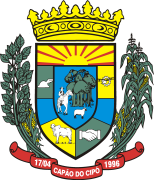 Sessão Ordinária do dia 25/07/2023:VOTAÇÃO NO EXPEDIENTE: ATA nº 22/2023, da Sessão Ordinária do dia 18 de julho de 2023.COMUNICAÇÃO NO EXPEDIENTE:  MOÇÃO DE PESAR Nº 018/2023, dos Vereadores aos familiares de Olavo Antonio Palharini.MOÇÃO DE APLAUSOS Nº 001/2023, dos Vereadores a FarmaBem e ArteBem.	OFÍCIO nº 149/2023, do Gabinete do Prefeito, encaminhando Projeto de Lei nº 010/2023.PROJETO DE LEI Nº 010/2023, do Poder Executivo, que “Autoriza o município a contratar, em caráter temporário e emergencial, 01 (uma) vaga/função de professor (a) de Educação Infantil e dá outras providências”. OFÍCIO nº 151/2023, do Gabinete do Prefeito, encaminhando Projeto de Lei nº 011/2023.PROJETO DE LEI Nº 011/2023, do Poder Executivo, que “Altera dispositivos da Lei Municipal nº 496/2010, que institui o auxilio alimentação aos servidores públicos do Poder Executivo de Capão do Cipó, RS e dá outras providências”. CONVITE DO SINDICATO RURAL, Evento em homenagem dos 125 anos de nascimento do poeta AURELIANO DE FIGUEREDO PINTO, dia 31 de julho, às 19h, no Salão de Eventos do Sindicato Rural de Santiago, Unistalda e Capão do Cipó.OFÍCIO nº 151/2023, do Gabinete do Prefeito, que indica como líder de governo o senhor vereador Ryan Carlos Cechetto do partido MDB.ORDEM DO DIA (Discussão e Votação): MOÇÃO DE PESAR Nº 018/2023, dos Vereadores aos familiares de Olavo Antonio Palharini.MOÇÃO DE APLAUSOS Nº 001/2023, dos Vereadores a FarmaBem e ArteBem.	                                                                                    Capão do Cipó / RS, de 25 de julho de 2023.Diego Santos do NascimentoPresidente